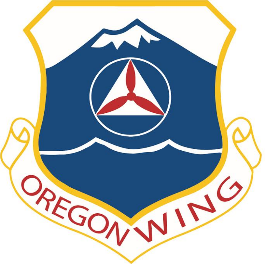 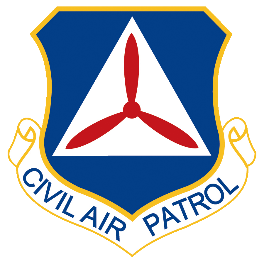 NameEmailPhoneZipAge 18+? 
Y/NPilot?
Y/NNotes: